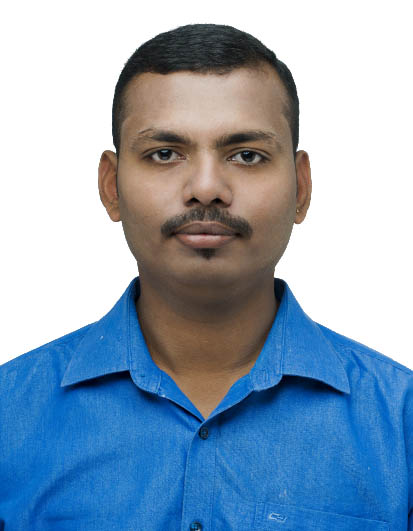 Career Objective _______________________________________________________________To obtain a challenging and rewarding position that provides ample opportunity to learn and to contribute by utilizing my skills and abilities for the organization that offers me a room for professional growth while being ingenious, innovative and flexible.Academic Qualifications_________________________________________________Area of Expertise_______________________________________________________________Trouble Shooting  Preventive MaintenanceImproving efficiencyMaterial managementMicrosoft OfficeWork Experience_______________________________________________________________Dubai                                                    (October 2018 to Till date)Roles and Responsibilities: Service Engineer Installation, Preventive maintenance & Break down Service of Silo placer unit Demonstration Preventive maintenance & Break down Service of Plaster machineConducting appropriate training for customer employees on the equipment best practices Maintaining records of individual machine , preparing Daily reports Ordering and maintaining spare parts and equipment in StockPreparation of Maintenance Plan and Implementation of the Same.Trouble shooting of Machine Related Problems.Dubai                                         (April 2015 to March 2018)Roles and Responsibilities: Service technician    Read blueprints or technical diagrams of PCB for trouble shooting.Understand the customer problems based on the detailed oral communication.Identify electrical problems of heavy vehicles with a variety of testing devicesEstimating the general amount of time and material to complete service tasks.Perform business management duties such as maintaining records and files, preparing reports and ordering supplies and equipment.Install and maintain customized wiring and lighting systems of the heavy vehicles.Training the customer on the equipment best practices on usage.Pre delivery inspection before delivering to the customer.Bangalore                           (May 2011 to Nov 2014)Roles and Responsibilities: Sales & Service Engineer.Worked on Samsung Ultrasound machine .Worked on Mindray Patient monitoring system.Projects worked______________________________________________________________Involved in constructing “Liebherr batching plant” for Conmix LTD.Involved in building the “ATLAS crane”. serviced machine____________________________________________________________CaterpillarPutzmeister ReedSikaDynajetTrainings_______________________________________________________________________Bio medical Instruments at Mindray,Delhi.Jewellery manufacturing at MIJM,Manipal.    Achievements/Awards_________________________________________________________Participated in project festival at MIT Kundapura and won first prize for my project “LPG CUM SMOKE DETECTOR”.Personal Details________________________________________________________________Date of birth               :   12/04/1991Nationality                  :   IndianVISA status                 :  UAE employment visa.Driving License	       : UAE & IndiaLanguages known      :   English, Hindi, Kannada,Tulu.I hereby declare, that the above information and details provided by me are correct to the best of my knowledge.Date:                           			                   			    						Yours FaithfullyPlace:				                     					      ( Ranjith)Exam PassedYear of PassingInstitute/ UniversityClass ObtainedDiploma in electronics &communicationNovember 2014Dr T M A Pai Polytechnic,ManipalSecond class (58.95%)SSLC(10th)March 2007Viveka English Medium high schoolSecond class(56.32%)